                  Capella Innovation               Sample Submission Form                                                     Analysis requested  WARRANTY AND LIMITS OF LIABILITY: Our warranty is limited to the accuracy of samples as received. We assume no responsibility for the purpose for which the client uses the test results, nor liability for any otherwarranties expressed or implied, including warranties of fitness for particular purpose or merchantability made by the client. These terms and conditions shall supersede any conflicting terms and conditions stated on any purchase order, or other order of work submitted by the client. NOTE: Signature is required for analysis to commence. Please contact the lab for any additional information not provided.                                 CONFIDENTIALITY: All work will be performed in confidence. Results are only released to the client or the client's designated agent.DescriptionClient Job No: (Optional) The number that you have given to this job. Usually a unique number.Company or Client Name: (Required) This is your name or your business’ name. It will be printed on the final report as the company involved.Address: (Required) Your company’s address or your home address.Contact Information: (Required) We will also require this information,  if you would like us to contact you by email or phone.Contact Name and Invoice to: (Required) Contact name is your name or the name of the person that you want on the report. Invoice contact is the name that will go on the invoice, if different from the regular contact.Pathogens ID: (Required) This place is reserved for type of pathogens tested (i.e. E.coli,, Listeria mono ….)Sample ID: (Required) This is the number or identification you give to a sample. (i.e. meat, cheese,).Date Collected: (Required) The date that you collected the samples on.Sample Location/Description: A description of the location where the sample come from (ie., plan1, section 4, …)Sample Type: (Required) The type of sample (i.e.,Bulk, , Swab, etc)Sample details: (Required) 5 samples is required to analysis if bulk.Turnaround Time Required: (Required) “S” is standard turnaround  “R” is rush turnaround, and “H” is holiday service, which includes both holidays and weekends.Testing Authorized by: (Required) An authorizing signature must be on the form for the samples to be analyzed. Please print your name, sign and date the form.Reserved to the laboratory for Reception1-Client Job no#                            1-Client Job no#                            1-Client Job no#                            1-Client Job no#                            1-Client Job no#                            2-Company Name:2-Company Name:2-Company Name:2-Company Name:2-Company Name: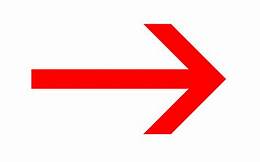 63-Adress3-Adress3-Adress3-Adress3-Adress64-E-mail:4-E-mail:4-E-mail:4-E-mail:4-E-mail:6PhonePhonePhonePhonePhone65-Invoice (contact person)5-Invoice (contact person)5-Invoice (contact person)5-Invoice (contact person)5-Invoice (contact person)6 SAMPLE IDENTIFICATION Harvest Date    Harvest Date   LocationSample typePLEASE CHECK ANALYSIS REQUESTED    PLEASE CHECK ANALYSIS REQUESTED    PLEASE CHECK ANALYSIS REQUESTED    PLEASE CHECK ANALYSIS REQUESTED    PLEASE CHECK ANALYSIS REQUESTED    PLEASE CHECK ANALYSIS REQUESTED    PLEASE CHECK ANALYSIS REQUESTED    PLEASE CHECK ANALYSIS REQUESTED    PLEASE CHECK ANALYSIS REQUESTED    PLEASE CHECK ANALYSIS REQUESTED    PLEASE CHECK ANALYSIS REQUESTED    PLEASE CHECK ANALYSIS REQUESTED    PLEASE CHECK ANALYSIS REQUESTED    PLEASE CHECK ANALYSIS REQUESTED    PLEASE CHECK ANALYSIS REQUESTED    PLEASE CHECK ANALYSIS REQUESTED    PLEASE CHECK ANALYSIS REQUESTED    PLEASE CHECK ANALYSIS REQUESTED    1-  7   8   8  9 10112-     3-5-6-7-8-9-10-11-12-13-14-15-Turn around required   Rush___  Standard ____  Holiday_______     12*Double Rates may apply for Rush  AnalysisTurn around required   Rush___  Standard ____  Holiday_______     12*Double Rates may apply for Rush  Analysis                                       13Signature______________________       Laboratory Use OnlyRec’d by:________ Time:________ Temp:________ Storage:_______ Date:_________                                       13Signature______________________       Laboratory Use OnlyRec’d by:________ Time:________ Temp:________ Storage:_______ Date:_________                                       13Signature______________________       Laboratory Use OnlyRec’d by:________ Time:________ Temp:________ Storage:_______ Date:_________  Laboratory Use Only                                                                                                                                                                             Rec’d by:________ Time:_____________ Temp:________Weight _______ 14Storage:_______     Date:_________  Laboratory Use Only                                                                                                                                                                             Rec’d by:________ Time:_____________ Temp:________Weight _______ 14Storage:_______     Date:_________  Laboratory Use Only                                                                                                                                                                             Rec’d by:________ Time:_____________ Temp:________Weight _______ 14Storage:_______     Date:_________  Laboratory Use Only                                                                                                                                                                             Rec’d by:________ Time:_____________ Temp:________Weight _______ 14Storage:_______     Date:_________  Laboratory Use Only                                                                                                                                                                             Rec’d by:________ Time:_____________ Temp:________Weight _______ 14Storage:_______     Date:_________  Laboratory Use Only                                                                                                                                                                             Rec’d by:________ Time:_____________ Temp:________Weight _______ 14Storage:_______     Date:_________  Laboratory Use Only                                                                                                                                                                             Rec’d by:________ Time:_____________ Temp:________Weight _______ 14Storage:_______     Date:_________  Laboratory Use Only                                                                                                                                                                             Rec’d by:________ Time:_____________ Temp:________Weight _______ 14Storage:_______     Date:_________  Laboratory Use Only                                                                                                                                                                             Rec’d by:________ Time:_____________ Temp:________Weight _______ 14Storage:_______     Date:_________  Laboratory Use Only                                                                                                                                                                             Rec’d by:________ Time:_____________ Temp:________Weight _______ 14Storage:_______     Date:_________  Laboratory Use Only                                                                                                                                                                             Rec’d by:________ Time:_____________ Temp:________Weight _______ 14Storage:_______     Date:_________  Laboratory Use Only                                                                                                                                                                             Rec’d by:________ Time:_____________ Temp:________Weight _______ 14Storage:_______     Date:_________  Laboratory Use Only                                                                                                                                                                             Rec’d by:________ Time:_____________ Temp:________Weight _______ 14Storage:_______     Date:_________  Laboratory Use Only                                                                                                                                                                             Rec’d by:________ Time:_____________ Temp:________Weight _______ 14Storage:_______     Date:_________  Laboratory Use Only                                                                                                                                                                             Rec’d by:________ Time:_____________ Temp:________Weight _______ 14Storage:_______     Date:_________  Laboratory Use Only                                                                                                                                                                             Rec’d by:________ Time:_____________ Temp:________Weight _______ 14Storage:_______     Date:_________  Laboratory Use Only                                                                                                                                                                             Rec’d by:________ Time:_____________ Temp:________Weight _______ 14Storage:_______     Date:_________  Laboratory Use Only                                                                                                                                                                             Rec’d by:________ Time:_____________ Temp:________Weight _______ 14Storage:_______     Date:_________